MySQL配置流程解压MySQL数据库使用软件部提供的MySQL数据库压缩包，将压缩包解压到D盘。把目录改为mysql。配置MySQL数据库修改MySQL配置文件，在mysql目录下新建一个my.ini，打开my.ini。根据文件解压的位置修改my.ini。[mysqld]# 设置为自己MYSQL的安装目录 basedir = D:\mysql# 设置为MYSQL的数据目录 datadir = D:\mysql \data#设置3306端口port =3306#设置MySQL字符集character-set-server=gbk#设置MySQL排序规则init_connect='SET collation_connection = gbk_bin'init_connect='SET NAMES gbk'collation-server=gbk_binskip-character-set-client-handshake#开启查询缓存explicit_defaults_for_timestamp=true#数据导出目录（空是表示不默认，可以导出到任何位置）secure-file-priv=#区分数据库名和表名大小写lower_case_table_names=2sql_mode=NO_ENGINE_SUBSTITUTION,NO_AUTO_CREATE_USER[mysql]default-character-set=gbk[client]#MySQL监听窗口port=3306#设置MySQL客户端字符集default-character-set=gbkMySQL环境变量右击这台电脑-->属性-->高级-->环境变量-->"用户变量"新建变量MYSQL_HOME 值D:\mysql,"系统变量"找到变量path 编辑在后面加上  %MYSQL_HOME%\bin安装MySQL数据库运行cmd（以管理员运行cmd）-->D:\mysql\bin目录C:\Windows\system32>D:D:\>cd mysqlD:\mysql>D:\mysql>cd binD:\mysql\bin>执行mysqld -install 安装MySQLD:\mysql\bin>mysqld -install Service successfully installed执行mysqld –initialize 初始化数据库, 初始化成功后，命令行会没有任何提示。但在mysql文件夹中自动生成data目录（MySQL5.7版本以上需要初始化生成data目录）。D:\mysql\bin>mysqld --initialize执行net start mysql启动MySQLD:\mysql\bin>net start mysqlMySQL 服务正在启动 . MySQL 服务已经启动成功启动MySQL服务：net start mysql停止MySQL服务：net stop mysql删除MySQL服务：sc delete mysql修改MySQL密码D:\mysql\bin>mysql -u root -p    //使用root登入mysql Enter password:******            //初始化后会生成随机密码，在生成的data目录下有                                //下一个.err文件，生成的密码在那里找到。 Welcome to the MySQL monitor.  Commands end with ; or \g. Your MySQL connection id is 2 Server version: 5.6.26 MySQL Community Server (GPL)Copyright (c) 2000, 2015, Oracle and/or its affiliates. All rights reserved.Oracle is a registered trademark of Oracle Corporation and/or its affiliates. Other names may be trademarks of their respective owners.Type 'help;' or '\h' for help. Type '\c' to clear the current input statement.mysql>进入‘MySQL’数据，删除空用户mysql> use mysql; Database changed mysql> delete from user where user=''; Query OK, 1 row affected (0.00 sec)更新密码并重新刷权限表到内存mysql> update User set Password=PASSWORD('qt_sys') where User='root';Query OK, 4 rows affected (0.00 sec) Rows matched: 4 Changed: 4 Warnings: 0 mysql> flush privileges; Query OK, 0 rows affected (0.00 sec)尝试登陆D:\mysql\bin>mysql -u root -p                       //用root用户登入数据库 Enter password: ******                              //输入更新后的密码 qt_sys Welcome to the MySQL monitor. Commands end with ; or \g. Your MySQL connection id is 5 Server version: 5.6.26 MySQL Community Server (GPL) Copyright (c) 2000, 2015, Oracle and/or its affiliates. All rights reserved. Oracle is a registered trademark of Oracle Corporation and/or its affiliates. Other names may be trademarks of their respective owners. Type 'help;' or '\h' for help. Type '\c' to clear the current input statement. mysql> exit                                         //退出mysqlMySQL数据库建表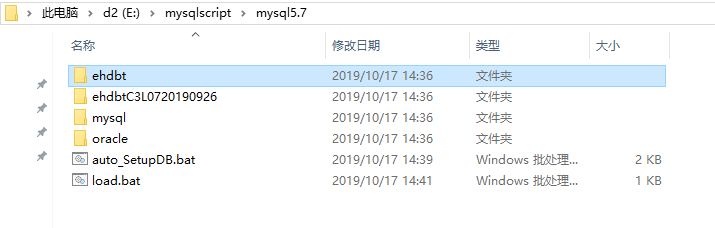 图5.1举例：如图5.1所示，auto_SetupDB.bat是MySQL数据库建表脚本，其内容如图5.2所示，-u后root是用户名，-p后连着用户密码，-P后连着服务端口号，--force后面是MySQL建表语句的目录，可以根据需求更改。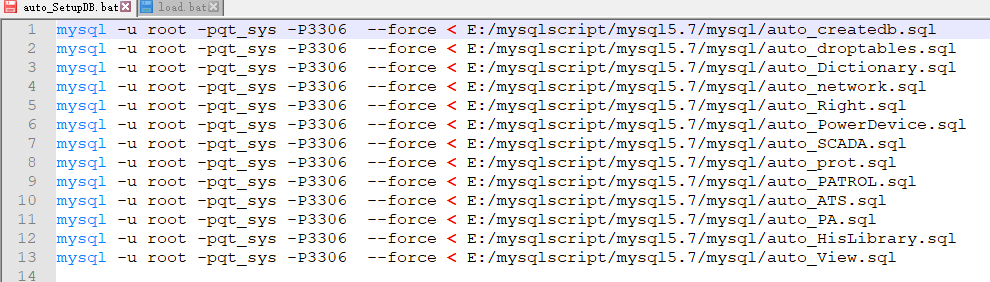 图5.2用cmd以管理员方式打开，到指定目录运行该文件，如图5.3。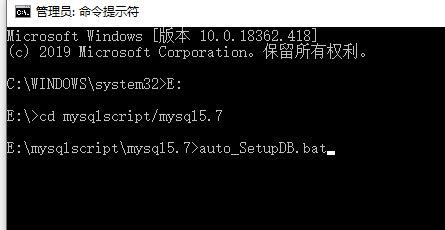 图5.3MySQL数据库导入数据举例：如图5.1所示，load.bat是数据导入数据库脚本，其内容如图6.1所示，第3行cd后面是导入数据的目录，第9行也是导入数据的目录，第17行-u后root是用户名，-p后连着用户密码，-P后连着服务端口号，可以根据需求更改。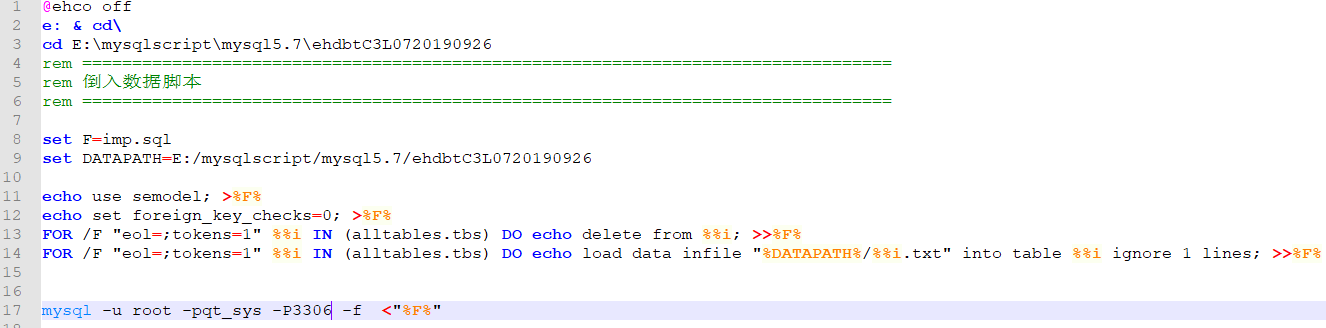 图6.1用cmd以管理员方式打开，到指定目录运行该文件，如图6.2所示。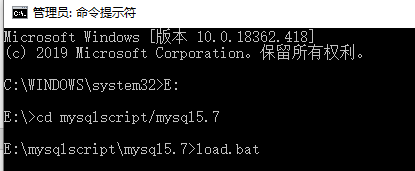 图6.2